LINE TRANSECT - FOREST LAND COUNT(Instructions on Page 2)s =n(n-1)	(n-1)STOCKING: Total	+	/acreDivision of Mined Land RepurposingLine Transect - Forest land CountInstructionsThe Mil-acre plot form may be used separately for ground cover and tree count. If you are using this form for ground cover, complete only to the sum.Use uniformly spaced circular Mil-acre plots for most sampling - transects are acceptable.Run sample lines across seedling rows.Divide length of sample line by the number of plots desired to obtain distance between plots.Use permit maps to indicate direction of seedling rows, lay out sample lines, and calculate distance between plots.Tally up to 2 seedlings per plot if the 2 seedlings area t least 4 feet apart. (Mil-acre stick is 3.725 feet long, which is close enough to use.)Minimum sample size: 50 plots up to 5 acres. 100 plots for all tracts in excess of 5 acres.Maximum sample size: 200 plots (or 20 transects).Acceptable standard error: Estimate of the number of seedlings per acre minus 400, or 50 seedlings per acre; whichever is larger. (Examples -)If the estimate is 750/acre, the standard error can be anything up to + 350/acre (750-400).If the estimate is 200/acre, the standard error can be anything up to + 200/acre (200-400).If the estimate is 430/acre, the standard error can be anything up to + 50/acre (430-400 is less than 50, the smallest standard error required.)Definitions: = Mean or averagess = sum of squares = sum of squared deviations from the mean = (x-)s = Standard error =  ss n(n-1)s = Standard Deviation =  ss n-1Number of plots needed for a standard error of .50 = 10(s/.50) = 10(2s)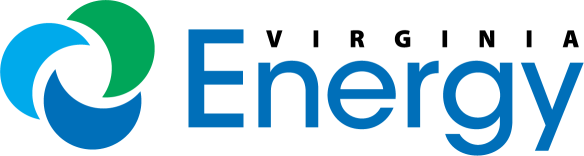 COMMONWEALTH OF VIRGINIA VIRGINIA DEPARTMENT OF ENERGY MINED LAND REPURPOSING3405 MOUNTAIN EMPIRE ROAD; BIG STONE GAP, VA  24219 TELEPHONE: (276) 523-8100COMPANYPermit No.Sampled byDateNo. AcresTree or Shrub SpeciesDate PlantedMIL - ACRE PLOTMIL - ACRE PLOTMIL - ACRE PLOTMIL - ACRE PLOTMIL - ACRE PLOTMIL - ACRE PLOTMIL - ACRE PLOTMIL - ACRE PLOTMIL - ACRE PLOTMIL - ACRE PLOTCOUNTABLE TREESCOUNTABLE TREESCOUNTABLE TREESTransect12345678910SUM x(x-)(x-)1234567891011121314151617181920ss = (x-)	# plots for s of 0.50 = 10(s/.50)ss = (x-)	# plots for s of 0.50 = 10(s/.50)ss = (x-)	# plots for s of 0.50 = 10(s/.50)ss = (x-)	# plots for s of 0.50 = 10(s/.50)ss = (x-)	# plots for s of 0.50 = 10(s/.50)ss = (x-)	# plots for s of 0.50 = 10(s/.50)ss = (x-)	# plots for s of 0.50 = 10(s/.50)ss = (x-)	# plots for s of 0.50 = 10(s/.50)ss = (x-)	# plots for s of 0.50 = 10(s/.50)ss = (x-)	# plots for s of 0.50 = 10(s/.50)SUMss = (x-)	# plots for s of 0.50 = 10(s/.50)ss = (x-)	# plots for s of 0.50 = 10(s/.50)ss = (x-)	# plots for s of 0.50 = 10(s/.50)ss = (x-)	# plots for s of 0.50 = 10(s/.50)ss = (x-)	# plots for s of 0.50 = 10(s/.50)ss = (x-)	# plots for s of 0.50 = 10(s/.50)ss = (x-)	# plots for s of 0.50 = 10(s/.50)ss = (x-)	# plots for s of 0.50 = 10(s/.50)ss = (x-)	# plots for s of 0.50 = 10(s/.50)ss = (x-)	# plots for s of 0.50 = 10(s/.50)